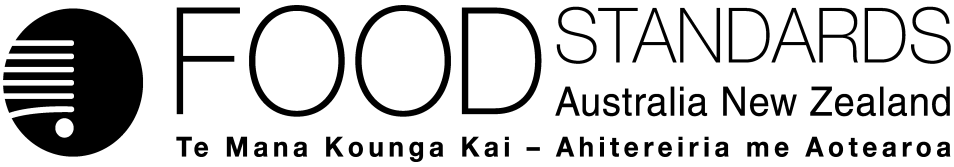 26 September 2014[26-14]Administrative Assessment Report – Application A1101Commencement of Dietary Fibre Claim ProvisionsDecisionChargesApplication Handbook requirementsConsultation & assessment timeframeDate received:  15 August 2014Date due for completion of administrative assessment: 5 September 2014Date completed: 5 September 2014Date received:  15 August 2014Date due for completion of administrative assessment: 5 September 2014Date completed: 5 September 2014Date received:  15 August 2014Date due for completion of administrative assessment: 5 September 2014Date completed: 5 September 2014Applicant:  Australian Food & Grocery CouncilApplicant:  Australian Food & Grocery CouncilPotentially affected Standard/s:Transitional Standard 1.1A.1 and/or Standard 1.2.7 Brief description of Application: To delay the commencement of provisions in Standard 1.2.7- Nutrition, Health and Related Claims for nutrition content claims about dietary fibre from 18 January 2016 for 12 months ie 18 January 2017.Brief description of Application: To delay the commencement of provisions in Standard 1.2.7- Nutrition, Health and Related Claims for nutrition content claims about dietary fibre from 18 January 2016 for 12 months ie 18 January 2017.Potentially affected Standard/s:Transitional Standard 1.1A.1 and/or Standard 1.2.7 Procedure:  General Level 1	Estimated total hours: Up to 350Reasons why:Only extension of transition period requestedKey input – cost benefit analysisEstimated start work:  Mid-September 2014Application acceptedDate:  5 September 2014Has the Applicant requested confidential commercial information status? Yes 	No✔What documents are affected? Has the Applicant provided justification for confidential commercial information request? Yes	No	N/A✔Has the Applicant sought special consideration e.g. novel food exclusivity, two separate applications which need to be progressed together?Yes	No✔ Does FSANZ consider that the application confers an exclusive capturable commercial benefit on the Applicant?Yes	No✔  Does the Applicant want to expedite consideration of this Application?Yes	No	Not known✔The Applicant has not requested the assessment be expedited, however the timing of the assessment is constrained by the end of the transition period for Standard 1.2.7 (January 2016). Which Guidelines within the Part 3 of the Application Handbook apply to this Application?3.1 Is the checklist completed?Yes ✔	NoDoes the Application meet the requirements of the relevant Guidelines?  Yes		No ✔If no, where did the application fail to meet requirements?Section 3.1.4A in the Application Handbook is most relevant to this Application. See Other Comments or Relevant Matters belowDoes the Application relate to a matter that may be developed as a food regulatory measure, or that warrants a variation of a food regulatory measure?Yes✔	   NoIs the Application so similar to a previous application or proposal for the development or variation of a food regulatory measure that it ought not to be accepted?Yes	No✔Did the Applicant identify the Procedure that, in their view, applies to the consideration of this Application?Yes✔	 NoIf yes, indicate which Procedure: General	Other Comments or Relevant Matters:This Application seeks to delay the commencement of specific provisions in Standard 1.2.7. The information requirements relevant to this Application are in Section 3.1 of the Application Handbook and in particular, Section 3.1.4A relating to regulatory impact information. Given the nature of the Application and of the measure it seeks, it is considered that the additional information required would best be sought via a consultation process with industry and the public, once FSANZ has clarified the regulatory impact requirements with the Office of Best Practice Regulation.Proposed length of public consultation period:  4 weeks for both consultationsProposed timeframe for assessment:‘Early Bird Notification’ due:  7 October 2014General Procedure:Commence assessment (clock start)	Mid-September 2014Public comment (non-statutory)	Mid-October 2014Completion of assessment & preparation of draft food reg measure	Late January 2015Public comment	Early-February 2015Board to complete approval	Mid-May 2015 (teleconf.)Notification to Forum	Early June  2015Anticipated gazettal if no review requested	Mid-August 2015